青森ＳＣ・八戸ＳＳ在籍のみなさんへ                                        2023.9.10.「学生ボランティア活動」 情報提供のお願い放送大学では、地域貢献のボランティア活動に取り組んでいる学生の情報をウェブページで紹介しています。 （https://www.ouj.ac.jp/pj/member.html）ご自身で取り組まれているボランティア活動について情報提供いただける場合は、過去  １年間（202２年１０月～202３年９月）に取り組まれた活動について、以下の内容を１０月６日（金）までにお知らせください。● 回答は、青森学習センター宛のFAX、メール、郵送のいずれでも結構です。・ FAX ： 0172-38-1299・ E-mail ： aomori.center@gmail.com・ 住所 ： 〒036-8561  弘前市文京町３ コラボ弘大７階 放送大学青森学習センター● 青森学習センターのウェブサイトからこのシートをダウンロードすることもできますので、必要に応じてご利用ください。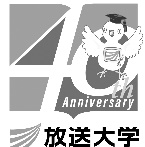 どうぞよろしくお願いいたします。１．お名前  （学生番号）（                       ）  （                       ）  ２．活動分野 （○で囲む）※ 複数選択可国際協力      スポーツ      文化      福祉      子供環境     動物      その他国際協力      スポーツ      文化      福祉      子供環境     動物      その他３．活動内容 （１００字程度）４．活動の様子・体験談・活動場所・活動時期（３００字程度）※ 放送大学での学習成果が発揮されている場合は、その内容もお書きください。５．活動年度                     年 ～              年                     年 ～              年６．ボランティア団体の情報 ※ 回答は任意① 団 体 名６．ボランティア団体の情報 ※ 回答は任意② ホームページURL６．ボランティア団体の情報 ※ 回答は任意③ 団体のＥメール